ИЗДЕЛИЯ ЭЛЕКТРОУСТАНОВОЧНЫЕ: выключатели ЭЛЕКТРИЧЕСКИЕ ТМ «STEKKER СЕРИИ GLSИнструкция по эксплуатации и технический паспортЗдесь и далее под словом «выключатели» подразумеваются выключатели и переключатели (проходные выключатели), а также их механизмы скрытой установки серии GLS.Описание устройства и назначениеВыключатели ТМ «STEKKER» серии GLS – предназначены для включения и отключения электроприборов или другого оборудования бытового или аналогичного назначения в сетях переменного тока с номинальным напряжением не более 250В и номинальным током не более 10А. Выключатели предназначены для использования только внутри помещений.Данный тип выключателей подходит для управления цепями нагрузки ламп накаливания; цепями нагрузки люминесцентных ламп (в том числе дросселей стартеров люминесцентных ламп); цепями активной нагрузки с коэффициентом мощности не менее 0,95; однофазными цепями нагрузки двигателей на номинальный ток до 10А с коэффициентом мощности не менее 0,6; комбинированными вышеперечисленными цепями.Технические характеристики**Представленные в данном руководстве технические характеристики могут незначительно отличаться в зависимости от партии производства. Производитель имеет право вносить изменения в конструкцию товара без предварительного уведомления (см. на упаковке)КомплектацияВыключатель, упаковка, инструкция по эксплуатации, гарантийный талон.Требования эксплуатации и меры предосторожностиПодключение устройства должно осуществляться лицами, имеющими необходимую квалификацию. Обратитесь к квалифицированному электрику.Установка и подключение устройства осуществляется только при отключенном электропитании.Запрещена установка выключателей снаружи помещений.Эксплуатация выключателей при температуре окружающей среды выше 35°С запрещена. Не использовать выключатели с нагрузкой емкостного типа при коэффициенте мощности менее 0,95, либо с нагрузкой, имеющей высокие пусковые токи, которые превышают номинальный ток выключателя. Это приводит к преждевременному выгоранию контактов выключателя.Запрещена эксплуатация прибора с поврежденным корпусом, изоляцией входного или выходного кабеля.Радиоактивные и ядовитые вещества в состав устройства не входят.ПодключениеДостаньте прибор из упаковки: проверьте внешний вид и наличие всей необходимой комплектации.Убедитесь, что электропитание отключено. Убедитесь, что подключаемая нагрузка не превышает допустимую нагрузку прибора.Выведите провода к месту установки выключателя. Подденьте и отсоедините клавишу, а затем рамку, от корпуса выключателя.Осуществите подключение устройства по схеме.Закрепите выключатель на месте установки. Установите и защелкните рамку выключателя, а затем его клавишу.Включите электропитание. Проверьте работоспособность выключателя.Характерные неисправности и способы их устраненияЕсли при помощи произведенных действий не удалось устранить неисправность, то дальнейший ремонт не целесообразен (неисправимый дефект). Обратитесь в место продажи товара.ХранениеУстройство в упаковке хранится в картонных коробках, в ящиках или на стеллажах в сухих и отапливаемых помещениях.ТранспортировкаТовар в упаковке пригоден для транспортировки автомобильным, железнодорожным, морским или авиационным транспортом.УтилизацияТовар не содержит в своем составе дорогостоящих или токсичных материалов и комплектующих деталей, требующих специальной утилизации. По окончании эксплуатации прибор должен быть утилизирован в соответствии с правилами утилизации твердых бытовых отходов из пластика.СертификацияПродукция сертифицирована на соответствие требованиям ТР ТС 004/2011 «О безопасности низковольтного оборудования», ТР ЕАЭС 037/2016 «Об ограничении применения опасных веществ в изделиях электротехники и радиоэлектроники». Продукция изготовлена в соответствии с Директивами 2014/35/EU «Низковольтное оборудование».Информация об изготовителе и дата производстваСделано в Китае. Изготовитель: Ningbo Yusing Electronics Co., LTD, Civil Industrial Zone, Pugen Village, Qiu’ai Ningbo, China / ООО "Нингбо Юсинг Электроникс Компания", зона Цивил Индастриал, населенный пункт Пуген, Цюай, г. Нингбо, Китай. Филиал завода-изготовителя: Zheijiang MEKA Electric Co., Ltd, No. 8 Canghai Road, Lihai Town, Binhai New City, Shaoxing, Zheijiang Province, China / «Чжецзян МЕКА Электрик Ко., Лтд» №8 Цанхай Роад, Лихай Таун, Бинхай Нью Сити, Шаосин, провинция Чжецзян, Китай. Уполномоченный представитель: ООО «Штекер Свисс Групп», 117403, г. Москва, Востряковский проезд, д.10Б, стр.7, к.27. Телефон: +7 (499) 394-48-36. Импортер: ООО «СИЛА СВЕТА» Россия, 117405, г. Москва, ул. Дорожная, д. 48, тел. +7(499)394-69-26.Дата изготовления нанесена на упаковку изделия в формате ММ.ГГГГ, где ММ – месяц изготовления, ГГГГ – год изготовления.Гарантийные обязательстваГарантия на товар составляет 1 год (12 месяцев) со дня продажи.Гарантийные обязательства осуществляются на месте продажи товара. Началом гарантийного срока считается дата продажи товара, которая устанавливается на основании документов (или копий документов) удостоверяющих факт продажи, либо заполненного гарантийного талона (с указанием даты продажи, наименования изделия, даты окончания гарантии, подписи продавца, печати магазина).В случае отсутствия возможности точного установления даты продажи, гарантийный срок отсчитывается от даты производства товара, которая нанесена на корпус товара в виде надписи, гравировки или стикерованием. Гарантийные обязательства не выполняются при наличии механических повреждений товара или нарушения правил эксплуатации, хранения или транспортировки.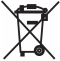 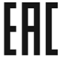 Модель выключателя в сбореGLS10-7003-01,GLS10-7003-05GLS10-7001-01,GLS10-7001-05GLS10-7005-01,GLS10-7005-05GLS10-7004-01,GLS10-7004-05GLS10-7002-01,GLS10-7002-05---Модель механизма выключателяGLS10-7103-01,GLS10-7103-02,GLS10-7103-03,GLS10-7103-04,GLS10-7103-05, GLS10-7103-06,GLS10-7103-08GLS10-7101-01,GLS10-7101-02,GLS10-7101-03, GLS10-7101-04, GLS10-7101-05, GLS10-7101-06, GLS10-7101-08GLS10-7105-01,GLS10-7105-02,GLS10-7105-03,GLS10-7105-04,GLS10-7105-05, GLS10-7105-06, GLS10-7105-08GLS10-7104-01,GLS10-7104-02,GLS10-7104-03,GLS10-7104-04,GLS10-7104-05, GLS10-7104-06, GLS10-7104-08GLS10-7102-01,GLS10-7102-02,GLS10-7102-03,GLS10-7102-04,GLS10-7102-05, GLS10-7102-06, GLS10-7102-08GLS10-7107-01, GLS10-7107-02, GLS10-7107-03, GLS10-7107-04,GLS10-7107-05, GLS10-7107-06, GLS10-7107-08GLS10-7108-01, GLS10-7108-02, GLS10-7108-03, GLS10-7108-04,GLS10-7108-05, GLS10-7108-06, GLS10-7108-08GLS10-7110-01, GLS10-7110-02, GLS10-7110-03, GLS10-7110-04,GLS10-7110-05, GLS10-7110-06, GLS10-7110-08Типодноклавишный выключательодноклавишный выключатель с индикаторомодноклавишный переключательдвухклавишный выключательдвухклавишный выключатель с индикаторомдвухклавишный переключатель без подсветкитрехклавишный выключательодноклавишный перекрестный переключатель без подсветкиНоминальное напряжение~250В~250В~250В~250В~250В~250В~250В~250ВНоминальный ток10А10А10А10А10А10А10А10АТип по виду установкиСкрытой установкиСкрытой установкиСкрытой установкиСкрытой установкиСкрытой установкиСкрытой установкиСкрытой установкиСкрытой установкиТип по способу соединенияОднополюсныйОднополюсныйОднополюсныйОднополюсныйОднополюсныйОднополюсныйОднополюсныйОднополюсныйМаксимальное сечение подключаемых проводников2,5мм22,5мм22,5мм22,5мм22,5мм22,5мм22,5мм22,5мм2Материал корпусаABS пластикABS пластикABS пластикABS пластикABS пластикABS пластикABS пластикABS пластикМатериал рамкиЗакаленное стеклоЗакаленное стеклоЗакаленное стеклоЗакаленное стеклоЗакаленное стеклоЗакаленное стеклоЗакаленное стеклоЗакаленное стеклоГабаритные размеры (ДхШхВ), мм55х55х3555х55х3555х55х3555х55х3555х55х3555х55х3555х55х3555х55х35Рабочая температура0.. +35°С0.. +35°С0.. +35°С0.. +35°С0.. +35°С0.. +35°С0.. +35°С0.. +35°СКлиматическое исполнениеУХЛ4УХЛ4УХЛ4УХЛ4УХЛ4УХЛ4УХЛ4УХЛ4Степень защиты от пыли и влагиIP20IP20IP20IP20IP20IP20IP20IP20Срок службы 7 лет7 лет7 лет7 лет7 лет7 лет7 лет7 лет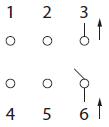 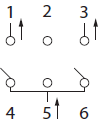 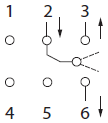 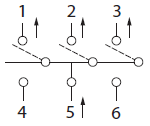 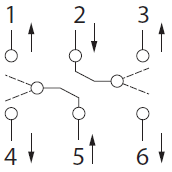 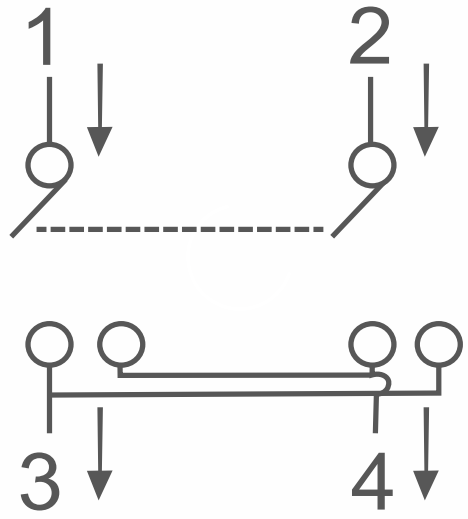 Одноклавишный выключательДвухклавишный выключательОдноклавишный переключательТрехклавишный выключательДвухклавишный переключательОдноклавишный перекрестный переключательВнешние проявления и дополнительные признаки неисправностиВероятная причинаМетод устраненияПодключенное устройство не работаетОтсутствует напряжение в питающей сетиПроверьте наличие напряжения питающей сети и, при необходимости, устраните неисправностьПодключенное устройство не работаетПлохой контактПроверьте контакты в схеме подключения и устраните неисправностьПодключенное устройство не работаетПоврежден питающий кабельПроверьте целостность цепей и целостность изоляцииВ выключенном положении выключателя подключенные лампы моргают или тускло светятсяДанные лампы не подходят для работы с этим выключателемЗамените лампы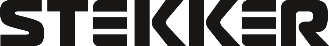 Внимание: для соблюдения гарантийных обязательств, требования к подключению 
и эксплуатации изделия, описанные в настоящей инструкции, 
являются обязательными.Внимание: для соблюдения гарантийных обязательств, требования к подключению 
и эксплуатации изделия, описанные в настоящей инструкции, 
являются обязательными.Внимание: для соблюдения гарантийных обязательств, требования к подключению 
и эксплуатации изделия, описанные в настоящей инструкции, 
являются обязательными.Внимание: для соблюдения гарантийных обязательств, требования к подключению 
и эксплуатации изделия, описанные в настоящей инструкции, 
являются обязательными.Внимание: для соблюдения гарантийных обязательств, требования к подключению 
и эксплуатации изделия, описанные в настоящей инструкции, 
являются обязательными.Данный гарантийный талон заполняется только при розничной продаже продукции торговой марки “Stekker”Данный гарантийный талон заполняется только при розничной продаже продукции торговой марки “Stekker”Данный гарантийный талон заполняется только при розничной продаже продукции торговой марки “Stekker”Гарантийный талонГарантийный талонГарантийный талонДата продажиНаименование изделияНаименование изделияНаименование изделияНаименование изделияКоличествоДата окончания гарантийного срокаПродавец______________________                                                                                Покупатель______________________
МПВНИМАНИЕ! 
Незаполненный гарантийный талон снимает с продавца гарантийные обязательства.
Талон действителен при предъявлении кассового чека (товарной накладной)Продавец______________________                                                                                Покупатель______________________
МПВНИМАНИЕ! 
Незаполненный гарантийный талон снимает с продавца гарантийные обязательства.
Талон действителен при предъявлении кассового чека (товарной накладной)Продавец______________________                                                                                Покупатель______________________
МПВНИМАНИЕ! 
Незаполненный гарантийный талон снимает с продавца гарантийные обязательства.
Талон действителен при предъявлении кассового чека (товарной накладной)Продавец______________________                                                                                Покупатель______________________
МПВНИМАНИЕ! 
Незаполненный гарантийный талон снимает с продавца гарантийные обязательства.
Талон действителен при предъявлении кассового чека (товарной накладной)Продавец______________________                                                                                Покупатель______________________
МПВНИМАНИЕ! 
Незаполненный гарантийный талон снимает с продавца гарантийные обязательства.
Талон действителен при предъявлении кассового чека (товарной накладной)Продавец______________________                                                                                Покупатель______________________
МПВНИМАНИЕ! 
Незаполненный гарантийный талон снимает с продавца гарантийные обязательства.
Талон действителен при предъявлении кассового чека (товарной накладной)Продавец______________________                                                                                Покупатель______________________
МПВНИМАНИЕ! 
Незаполненный гарантийный талон снимает с продавца гарантийные обязательства.
Талон действителен при предъявлении кассового чека (товарной накладной)